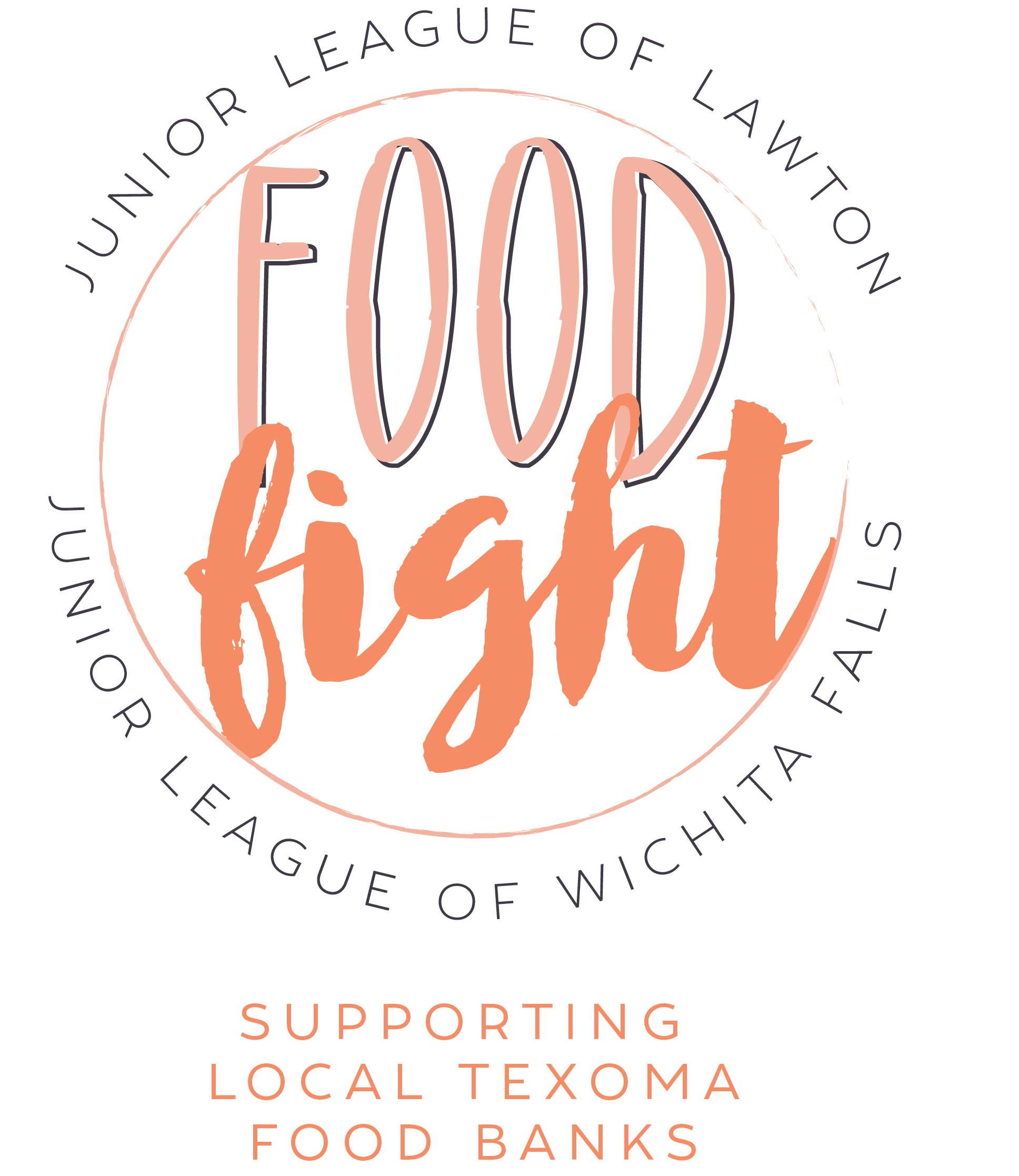 FOR IMMEDIATE RELEASE:				   Media Contact: Lauren McKechnieFebruary 17, 2016						                	             281-380-8122								lkmckechnie@gmail.comJunior League of Wichita Falls Starts Food FightCompetition with Junior League of Lawton Benefits Area Food BanksWichita Falls, TX (February 17, 2016) – The Junior League of Wichita Falls is partnering with the Junior League of Lawton and the Local Texoma Food Banks to make an impact on hunger in our area. Saturday, March 5, volunteer leaders will host a one-day event where the Wichita Falls Junior League and the Lawton Junior League will be competing to see who can raise the most food for their respective food bank through a Food Bank Challenge. The “Food Fight” across State lines ultimately will have only winners, as any amount of food raised will benefit the community.From 9 a.m. to 3 p.m., volunteers will host a family-friendly event at the Junior League Center (2302 Midwestern Parkway) where residents of Wichita Falls are encouraged to drive through with food donations, or stay for refreshments and entertainment. Prior to the main event on March 5, local Wichita Falls businesses are getting involved in the Food Fight by registering to serve as donation locations Monday, February 29 through Friday, March 4. To find a list of drop off locations, visit the Junior League’s Facebook event page at https://www.facebook.com/events/876612149104620/. To register as a donation drop off location, or provide a monetary donation for the Junior League’s inaugural Food Fight event, please contact Crystal Short at short6177@northtextel.net. One hundred percent of all proceeds will benefit the Wichita Falls Area Food Bank. For more information on upcoming events and information on how the Junior League of Wichita Falls supports our local community through acts of service, visit www.jlwf.org.  ###The Junior League of Wichita Falls, Inc. is an organization of women committed to promoting voluntarism, developing the potential of women, and improving our community through the effective action and leadership of trained volunteers. Our purpose is exclusively educational and charitable.